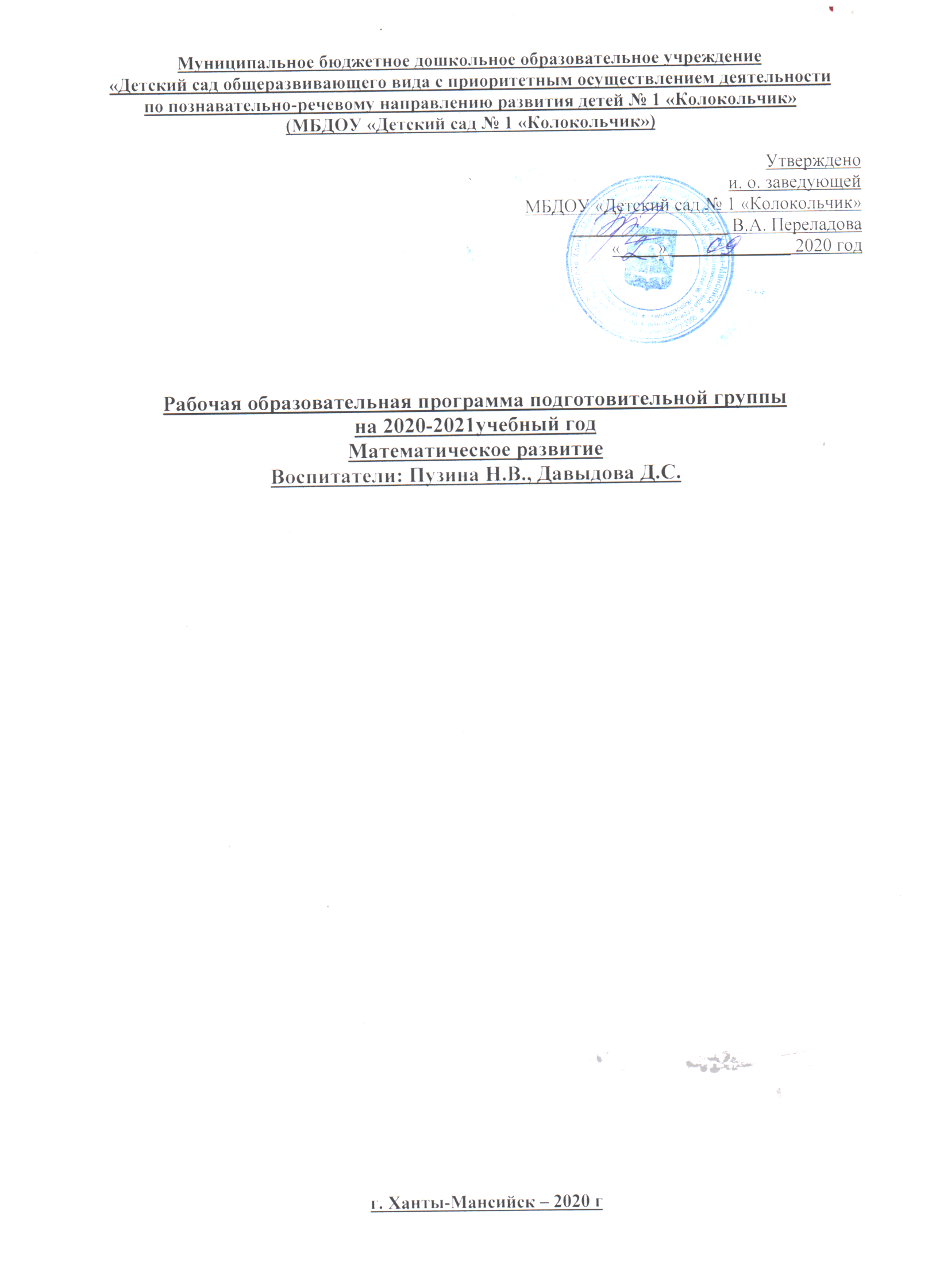 Математическое развитиеПояснительная запискаМетодика проведения занятий не предполагает прямого обучения, способного отрицательно повлиять на осмысление и самостоятельное выполнение ребенком математических заданий, а подразумевает создание ситуации содружества, содеятельности. Активизация мыслительной деятельности развивает активную позицию ребенка и формирование учебной деятельности. Основные цели и задачи:Формирование элементарных математических представлений, первичных представлений об основных свойствах и отношениях объектов окружающего мира: форме, цвете, размере, количестве, числе, части и целом, пространстве и времени.Математическое развитиеКоличество и счет. Развивать общие представления о множестве: умение формировать множества по заданным основаниям, видеть составные части множества, в которых предметы отличаются определенными признаками.Упражнять в объединении, дополнении множеств, удалении из множества части или отдельных его частей. Устанавливать отношения между отдельными частями множества, а также целым множеством и каждой его частью на основе счета, составления пар предметов или соединения предметов стрелками.Совершенствовать навыки количественного и порядкового счета в пределах 10. Познакомить со счетом в пределах 20 без операций над числами. Знакомить с числами второго десятка.Закреплять понимание отношений между числами натурального ряда (7 больше 6 на 1, а 6 меньше 7 на 1), умение увеличивать и уменьшать каждое число на 1 (в пределах 10).Учить называть числа в прямом и обратном порядке (устный счет), последующее и предыдущее число к названному или обозначенному цифрой, определять пропущенное число.Знакомить с составом чисел в пределах 10.Учить раскладывать число на два меньших и составлять из двух меньших большее (в пределах 10, на наглядной основе).Познакомить с монетами достоинством 1, 5, 10 копеек, 1, 2, 5, 10 рублей (различение, набор и размен монет).Учить на наглядной основе составлять и решать простые арифметические задачи на сложение (к большему прибавляется меньшее) и на вычитание (вычитаемое меньше остатка); при решении задач пользоваться знаками действий: плюс (+), минус (-) и знаком отношения равно (=).Величина. Учить считать по заданной мере, когда за единицу счета принимается не один, а несколько предметов или часть предмета.Делить предмет на 2-8 и более равных частей путем сгибания предмета (бумаги, ткани и др.), а также используя условную меру; правильно обозначать части целого (половина, одна часть из двух (одна вторая), две части из четырех (две четвертых) и т. д.); устанавливать соотношение целого и части, размера частей; находить части целого и целое по известным частям.Формировать у детей первоначальные измерительные умения. Учить измерять длину, ширину, высоту предметов (отрезки прямых линий) с помощью условной меры (бумаги в клетку).Учить детей измерять объем жидких и сыпучих веществ с помощью условной меры.Дать представления о весе предметов и способах его измерения. Сравнивать вес предметов (тяжелее — легче) путем взвешивания их на ладонях. Познакомить с весами.Развивать представление о том, что результат измерения (длины, веса, объема предметов) зависит от величины условной меры.Форма. Уточнить знание известных геометрических фигур, их элементов (вершины, углы, стороны) и некоторых их свойств.Дать представление о многоугольнике (на примере треугольника и четырехугольника), о прямой линии, отрезке прямой.Учить распознавать фигуры независимо от их пространственного положения, изображать, располагать на плоскости, упорядочивать по размерам, классифицировать, группировать по цвету, форме, размерам.Моделировать геометрические фигуры; составлять из нескольких треугольников один многоугольник, из нескольких маленьких квадратов — один большой прямоугольник; из частей круга — круг, из четырех отрезков — четырехугольник, из двух коротких отрезков — один длинный и т. д.; конструировать фигуры по словесному описанию и перечислению их характерных свойств; составлять тематические композиции из фигур по собственному замыслу.Анализировать форму предметов в целом и отдельных их частей; воссоздавать сложные по форме предметы из отдельных частей по контурным образцам, по описанию, представлению.Ориентировка в пространстве. Учить детей ориентироваться на ограниченной территории (лист бумаги, учебная доска, страница тетради, книги и т. д.); располагать предметы и их изображения в указанном направлении, отражать в речи их пространственное расположение (вверху, внизу, выше, ниже, слева, справа, левее, правее, в левом верхнем (правом нижнем) углу, перед, за, между, рядом и др.).Познакомить с планом, схемой, маршрутом, картой. Развивать способность к моделированию пространственных отношений между объектами в виде рисунка, плана, схемы.Учить «читать» простейшую графическую информацию, обозначающую пространственные отношения объектов и направление их движения в пространстве: слева направо, справа налево, снизу вверх, сверху вниз; самостоятельно передвигаться в пространстве, ориентируясь на условные обозначения (знаки и символы).Ориентировка во времени. Дать детям элементарные представления о времени: его текучести, периодичности, необратимости, последовательности всех дней недели, месяцев, времен года.Учить пользоваться в речи понятиями: «сначала», «потом», «до», «после», «раньше», «позже», «в одно и то же время».Развивать «чувство времени», умение беречь время, регулировать свою деятельность в соответствии со временем; различать длительность отдельных временных интервалов (1 минута, 10 минут, 1 час).Учить определять время по часам с точностью до 1 часа.Учебно – тематический план на 2020- 2021 учебный год.                                                   Перспективное планирование.Методическое обеспечение:В. П. Новикова «Математика в детском саду» 6-7 лет  Москва   2015г.месяцТема образовательной деятельностиКол-воСентябрьТема: Геометрические фигуры      № 11СентябрьТема: Величина      № 21СентябрьТема: Ориентировка в пространстве    № 31СентябрьТема: Тетрадь   № 41СентябрьТема: Тетрадь в клетку  №  51СентябрьТема: Многоугольник     №  61СентябрьТема: Деление на равные части    № 71СентябрьТема: Количество и счёт     № 81ОктябрьТема:  Состав числа 3     № 91ОктябрьТема: Измерение  № 101ОктябрьТема: Деньги  № 111ОктябрьТема: Состав числа 4      № 121ОктябрьТема: Деньги     № 131ОктябрьТема: Измерение    № 141ОктябрьТема:  Состав числа 5    № 151ОктябрьТема: Далеко, близко     №161ОктябрьТема: Измерение    № 171НоябрьТема: Состав числа 6  № 181НоябрьТема: Ориентировка на плоскости   № 191НоябрьТема: Состав числа   7    № 201НоябрьТема: Измерение   № 211НоябрьТема: Состав числа  8   № 22  1НоябрьТема: Геометрические фигуры   № 231НоябрьТема: Состав числа  9   № 241НоябрьТема: Измерение  №  251Тема:  Состав числа 10  №  26   1ДекабрьТема:  Второй десяток  № 271ДекабрьТема:  Счёт до 20  № 281ДекабрьТема:  Часы  № 291ДекабрьТема:  Время  № 301ДекабрьТема:  Ориентировка в пространстве  № 311ДекабрьТема:  Ориентировка во времени   №  321ДекабрьТема:  Календарь  №  331ДекабрьТема:   Получас  № 341ЯнварьТема:  История часов  № 351ЯнварьТема:  Задачи    № 361ЯнварьТема:  Решение задач   № 371ЯнварьТема:  Счёт двойками   № 381ЯнварьТема:  Часы в быту  № 391ЯнварьТема:   Решение задач  № 401ФевральТема:  Деление на равные части  № 41ФевральТема:  Измерение  №  421ФевральТема:  Решение задач  № 431ФевральТема:  Сантиметр  №  441ФевральТема:  Ориентировка в пространстве  № 451ФевральТема:  Геометрические фигуры  №  461ФевральТема: Измерение  №  471ФевральТема:  Отрезок  №  481МартТема:  Счёт по заданной мере  №  491МартТема:  Решаем задачи  №  501МартТема:  Ориентировка в пространстве  № 511МартТема:  Ориентировка во времени  №  521МартТема:   Измерение  №  531МартТема:   Ориентировка в пространстве  №  541МартТема:   Повторение  №  551МартТема:   Измерение  №  561АпрельТема:  Решение задач  №  571АпрельТема:  Повторение   №  581АпрельТема:  Повторение    №  591АпрельТема:  Повторение    №  601АпрельТема:  Количество и счёт (повторение)   №  611АпрельТема:  Количество и счёт (повторение)  №  621АпрельТема:  Целое и части  (повторение)   №  631АпрельТема:  Геометрические фигуры  (повторение)   №  641МайТема:  Решение задач (повторение)  №  651МайТема:  Знаки  (повторение)  №  661МайТема:  Количество и счёт  (повторение)   №  671МайТема:  Решение задач  (повторение)   №  681МайТема:   Часы  (повторение)    №  691МайТема:  Счёт двойками  (повторение)   №  701МайТема:  Работа в тетрадях (повторение)  №  711МайТема:  Работа в тетрадях  (повторение)  №  72  1Тема: Повторение №731Всего:73сентябрьЗанятие 1       03.09.20.Тема: Геометрические фигуры.Программное содержание.Закреплять название геометрических фигур     треугольник, .квадрат. прямоугольник, четырехугольник; умение классифицировать фигуры по разным признакам (величине, ,цвету, форме; упражнять в счете в пределах до 10; закреплять представление о взаимном расположении предметов в пространстве.Стр.5. В.П.НовиковаМатематика в детском саду 6-7 лет.Занятие 3    10.09.20.Тема: Ориентировка в пространстве.Программное содержание.Упражнять в правильном обозначении положения предмета по отношению к себе; закреплять названия дней недели, геометрических фигур; учить составлять предмет по заданной инструкции.Стр.10. В.П.НовиковаМатематика в детском саду 6-7 лет.Занятие 5    17.09.20.Тема: Тетрадь в клетку.Программноесодержание:  Учить ориентироваться на листе в клетку по словесной инструкции; закреплять названия дней недели, знания о том, какой день недели был вчера. Будет завтра; учить называть «соседей» данного числа.Стр.15.В.П.НовиковаМатематика в детском саду 6-7 лет.Занятие 7     24.09.20.Тема: «Деление на равные части».   Программноесодержание:Познакомить со способами рисования многоугольника в тетради; учить понимать количественные отношения между числами в пределах 10; упражнять в делении целого на равные части, умение показывать заданную часть; упражнять в счёте на ощупь.Стр. 20В.П.НовиковаМатематика в детском саду 6-7 лет.сентябрьЗанятие 2         07.09.20.Тема: Величина.Программное содержание.Развивать умение создавать образ предмета из заданных палочек, сравнивать предметы по длине, обозначать словами результат сравнения; упражнять в счете в пределах 10; учить отсчитывать по предложенной цифре; упражнять в счете на ощупь.Стр.7.  В.П.НовиковаМатематика в детском саду 6-7 лет.Занятие 4    14.09.20.Тема: Тетрадь.Программное содержание:Познакомить детей с тетрадьюи ее назначением; закреплять названия геометрических фигур; упражнять в счете в пределах 10; учить различать количественный порядковый счет. Правильно отвечать на вопросы: (сколько, который по счету).Стр.12. В.П.НовиковаМатематика в детском саду 6-7 лет.Занятие 6    21.09.20.Тема: Многоугольник.Программноесодержание: Познакомить с признаками многоугольника: :сторонами. Углами. Вершинами; учить сравнивать предметы по разным признакам. Обозначать словами результат сравнения.Стр.17.В.П.НовиковаМатематика в детском саду 6-7 лет.Занятие 8     28.09.20.Тема: «Количество и счёт»Программноесодержание:Упражнять в счёте; Закреплять умение составлять число изединиц; различать количественный и  порядковый счёт; правильно отвечать на вопросы: «сколько», «какая по счёту». Учить сравнивать по высоте,объяснять словами результат сравнения.Стр. 23В.П.НовиковаМатематика в детском Саду 6-7 лет.ОктябрьЗанятие 9       01.10.20.Тема: «Состав числа 3»Программное содержание: Познакомить с составом числа 3; учить составлять число три из двух меньших чисел; упражнять в счёте по осязанию; закреплять временные представления.Стр. 25В.П.НовиковаМатематика в детском саду 6-7 лет. Занятие 11        08.10.20.Тема:  «Деньги»Программное содержание: Познакомить с деньгами, их достоинством и предназначением;Упражнять в ориентировке на листе бумаги: ставить точки на пересечении линий (соединять точки по прочерченным линиям); уметь двигаться по заданному маршруту.Стр. 30В.П.НовиковаМатематика в детском саду 6-7 лет.Занятие 13     015.10.20.Тема: «Деньги»Программное содержание:Дать представление о деньгах вчера, сегодня, завтра; упражнять в счёте в пределах 10; учить составлять предмет из восьми треугольников; расширять кругозор.Стр. 36В.П.НовиковаМатематика в детском саду 6-7 лет.Занятие 15       22.10.20.Тема: «Состав числа 5» Программноесодержание: Познакомить  с составом числа 5 из двух меньших чисел; упражнять в счёте в пределах 10; учить называть дни недели с любого дня, считать по составной мере.Стр. 42В.П.НовиковаМатематика в детском саду 6-7 лет.ОктябрьЗанятие 10      05.10.20.Тема: «Измерение»Программное содержание: Учить измерять с помощью условной меры длину предмета; показывать 1/5, 2/5 и т. д; продолжать учить понимать количественные отношения между числами первого десятка и «записывать» это при помощи цифр и знаков; учить классифицировать фигуры по разным признакам: величине, форме, цвету.Стр. 28В.П.НовиковаМатематика в детском саду 6-7 лет.Занятие 12       12.10.20.Тема: «Состав числа 4»Программное \содержание: Учить детей составлять число 4 из двух меньших чисел; упражнять в прямом и обратномсчёте; составлять фигуры из счётных палочек, а затем преобразовывать их.Стр. 33В.П.НовиковаМатематика в детском саду6-7 лет.Занятие 14        19.10.20.Тема: ИзмерениеПрограммноесодержание: Упражнять в измерении с помощью условной меры; упражнять в прямом и обратном счёте, в счёте на слух.Стр. 39В.П.НовиковаМатематика в детском саду 6-7 лет.Занятие 16       26.10.20.Тема: Далеко, близко.Программноесодержание: Учить составлятьсилуэты разных предметов из восьми треугольников, прикладывая их друг к другу; упражнятьв счете на слух, в ориентировке в пространстве на листе бумаги; учить пользоваться словами: «далеко», «близко» и т.д.; закреплять знания детьми домашнего адреса; расширять кругозор.Стр.45.В.П.НовиковаМатематика в детском саду 6-7 лет.Занятие 17      29.10.20.Тема: Измерение. Программноесодержание: Учить детей измерять одно и то же количество крупы мерками разной величины, понимать зависимость полученного результата от величины мерки; упражнять в счете в пределах 10, умение называть «соседей» названных чисел; учить отсчитывать количество предметов по заданной цифре.Стр.48.В.П.НовиковаМатематика в детском саду 6-7 лет.ноябрь  Занятие 18       02.11.20.Тема: «Состав числа 6»содержание: Учить составлять число 6 из двух меньших чисел; закреплять знания о геометрических фигурах; развивать воображение.Стр. 51.В.П.НовиковаМатематика в детском саду 6-7 лет. Занятие 20         09.11.20.Тема: «Состав числа 7»Программноесодержание: Учить составлять число 7 из двух меньших чисел; закреплять названия дней недели; систематизировать знания о сутках; формировать представление о временных отношениях в пределах суток, о смене дня и ночи  Стр. 56В.П.НовиковаМатематика в детском саду6-7 лет.   Занятие 22         16.11.20.Тема:  «Состав числа  8»Программноесодержание:  Учить детей составлять число 8 из двух меньших чисел; называть «соседей» названного числа.Стр. 60В.П.НовиковаМатематика в детском саду 6-7 лет.Занятие 24       23.11.20.Тема: Состав числа 9.Программноесодержание: Учить составлять число 9 из двух меньших чисел; закреплять названия дней недели; упражнять в счете по составной мерке.Стр.65.В.П.НовиковаМатематика в детском саду 6-7 лет.ДекабрьДекабрьЗанятие  19      05.11.20.Тема:  «Ориентировка на плоскости»Программноесодержание: Учить ориентироваться на листе бумаги в клетку; закреплять умение увеличивать и уменьшать числа в пределах 10 на один, называть «соседей» данного числа; упражнять в составе числа 6 из двух меньших чисел.Стр. 54В.П.НовиковаМатематика в детском саду 6-7 лет.Занятие 21         12.11.20.  Тема: ИзмерениеПрограммное содержание: Продолжать учить измерять сыпучие величины, следить за полнотой меры, понимать, что от этого зависит результат измерения; закреплять умение уменьшать числа на один в пределах 10; познакомить со знаком «минус» ( - ). Стр. 58В.П.НовиковаМатематика в детском саду 6-7 лет.Занятие 23          19.11.20.Тема: Геометрические фигурыПрограммное содержание: Упражнять в уменьшении числа на один; закреплять названия многоугольников; учить видеть форму в предметах; воспроизводить сходство с реальными предметами (строение, пропорции); развивать воображение.Стр.63.В.П.НовиковаМатематика в детском саду 6-7 лет.Занятие 25       26.11.20.Тема: Измерение.Программное Содержание:Учить детей с помощью условной мерке определять объем жидкости; закреплять умение составлять число  из двух меньших чисел;Закреплять временные представления.Стр.68.В.П.НовиковаМатематика в детском саду 6-7 лет.ДекабрьДекабрьЗанятие 26       30.11.20.Тема: Состав числа 10.Программноесодержание: Учить составлять число 10 из двух меньших чисел; различать и называть цифры по порядку; упражнять в ориентировке на листе бумаги в клетку; закреплять временные представления.Стр.71.В.П.НовиковаМатематика в детском саду 6-7 лет.декабрьЗанятие 27       03.12.20.Тема: Второй десяток.Программное содержание: Познакомить с образованием каждого из чисел второго десятка; учить считать в пределах 20; закреплять умение классифицировать по цвету, форме, величине.Стр.73. В.П.НовиковаМатематика в детском саду 6-7 лет.Занятие 28         7.12.20.Тема: Счет до 20.Программное содержание: Продолжать знакомить с образованием и «записью» каждого из чисел второго десятка; учить называть слова противоположные по смыслу.Стр.75В.П.НовиковаМатематика в детском саду 6-7 лет.Занятие 29          10.12.20.Тема: Часы.Программное содержание: Познакомить с часами и их назначением; упражнять в счете в пределах 20; совершенствовать умение ориентироваться в пространстве, используя слова: «впереди», «позади», «рядом» и т.д.Стр. 78.В.П.НовиковаМатематика в детском саду 6-7 лет.Занятие 30       14.12.20.  Тема: Время.Программное содержание: Упражнять в счете в пределах 20; упражнять в составлении числа 10 из двух меньших чисел; упражнять в определении времени по часам с точностью до часа.Стр. 81.В.П.НовиковаМатематика в детском саду 6-7 лет.декабрьЗанятие 31       17.12.20.Тема: Ориентировка в пространстве.Программное содержание:Упражнять в ориентировке на листе бумаги; учить задавать вопросы, используя слова: «сколько», »слева», «справа», «внизу»; упражнять в счете в пределах 20; закреплять названия месяцев.Стр. 83.В.П.НовиковаМатематика в детском саду 6-7 лет.Занятие 32         21.12.20.Тема: Ориентировка во времени.Программноесодержание: Упражнять в ориентировке в пространстве на ограниченной плоскости, используя слова «слева», «справа», «между», «вверху», «внизу»; умение составлять силуэт из восьми равнобедренных треугольников; развивать воображение; закреплять название месяцев, знания о том, что  12 месяцев составляют год.Стр. 86.В.П.НовиковаМатематика в детском саду 6-7 лет.Занятие 33         24.12.20.Тема: Календарь.Программноесодержание: Уточнить знания о годе, как временном отрезке; представлять представления о необратимости времени; уточнить знания о календаре; продолжать учить считать до 20 и составлять число по заданному количеству десятков и единиц.Стр. 89.В.П.НовиковаМатематика в детском саду 6-7 лет.Занятие 34       28.12.20.Тема: Получас.Программноесодержание: Учить определять время по часам с точностью до получаса; упражнять в ориентировке на листе бумаги, умение словесно обозначать местоположение предмета «слева», «справа», «сбоку», «между»; закреплять названия геометрических фигур: «трапеция», «ромб», «квадрат». «прямоугольник», «треугольник» и т. д.; учить двигаться по заданному маршруту.Стр. 93.В.П.НовиковаМатематика в детском саду 6-7 лет.январьфевральЗанятие 35       31.12.20.Тема: История часов.Программное содержание: Познакомить детей с историей изобретения часов; учить узнавать время по часам; упражнять в счете в пределах 20; упражнять в увеличении  и уменьшении числа на единицу.Стр. 96.В.п.НовиковаМатематика в детском саду 6-7 лет.Занятие 36          11.01.21.Тема: Задачи.Программное содержание: Учить составлять и решать простые арифметические задачи на сложение и вычитание в пределах 10 на наглядной  основе;  учить « записывать» задачи, используя знаки «+», «- «,  «=»; закреплять названия месяцев; развивать умение моделировать часы, определять время по часам.Стр. 99.В.П.НовиковаМатематика в детском саду 6-7 лет.Занятие 37          14.01.21.Тема: Решение задач.Программное содержание: Продолжать учить решать и составлять простые арифметические задачи на сложение и вычитание на наглядном материале; «записывать»  задачи, пользуясь знаками «+», «-«, «=»; закреплять умение видеть геометрические фигуры в окружающих предметах; упражнять в счете по осязанию; закреплять названия геометрических фигур.Стр. 102. В.П.Новикова Математика в детском саду 6-7 лет.Занятие 38       18.01.21.Тема: Счет двойками.Программное содержание: Учить ориентироваться на листе бумаги в клетку по словесной инструкции, считать двойками; упражнять в измерении.Стр. 106.В.П.НовиковаМатематика в детском саду 6-7 лет.январьфевральЗанятие 39       21.01.21.Тема: Часы в быту.Программное содержание: Упражнять в счете двойками; учить находить сходство и различия  между предметами, определять время по часам, соотносить число с цифрой.Стр. 108.В.П.НовиковаМатематика в детском саду 6-7 лет.Занятие 40          25.01.20.Тема: Решение задач. Программное содержание: Продолжать учить  составлять и решать простые арифметические задачи на сложение и вычитание чисел в пределах 10; познакомить со структурой задачи; упражнять в счете  в пределах 20, умении назвать «соседей» названного числа.Стр. 110.В.П.НовиковаМатематика в детском саду 6-7 лет.февральмартЗанятие 41       28.01.21.Тема: Деление на равные части.Программноесодержание:Упражнять в делении предмета на 8 равных частей путем складывания по диагонали; учить  показывать одну часть из восьми, а также 2/8, 5/8, 8/8; составлять силуэт предмета из восьми треугольников равнобедренных; упражнять в ориентировке на плоскости, используя слова «между», «рядом», «сбоку»; в счете в пределах 20.Стр. 113.В.П.НовиковаМатематика в детском  саду 6-7 лет.  Занятие 42        01.02.21.Тема: Измерение.Программное содержание:Упражнять в счете двойками, в счете в пределах 20; в измерении длины разными мерками: развивать наблюдательность , внимание.Стр. 116.В.П.НовиковаМатематика в детском саду 6-7 лет.Занятие 43          04.02.21.Тема: Решение задач.Программноесодержание: Продолжать учить детей составлять и решать простые арифметические задачи на сложение и вычитание, «записывать» их, используя знаки; закреплять названия дней недели; упражнять детей в счете в пределах 20;  закреплять умение увеличивать и уменьшать число на единицу. Стр.118.В.П.НовиковаМатематика в детском саду 6-7 лет.Занятие 44       08.02.21.Тема: Сантиметр.Программное содержание: Упражнять в измерении длины с помощью  условной меры; познакомитьс единицей длины -сантиметром; познакомить с линейкойи ее назначением; упражнять в счётев пределах 20, в умении составлять число из двух меньшихчисел.Стр. 121.В.П.НовиковаМатематика в детском саду 6-7 лет.февральмартЗанятие 45       11.02.21.Тема: Ориентировка в пространстве. Программноесодержание: упражнять в ориентировке на листе бумаги; учить классифицировать  геометрические фигуры по разным признакам; упражнять в измерении в протяженности разными мерками.Стр. 123.В.П.НовиковаМатематика в детском саду 6-7 лет.Занятие 46          15.02.21.Тема: Геометрические фигуры.Программноесодержание:Закреплять названия геометрических фигур; умение ориентироваться в пространстве, используя слова: «слева», «справа», «вдали» , «вблизи»,  «рядом», «около»; состав числа 10 из двух меньших чисел4 упражнять в счете. закреплять понятия о временных отрезках.Стр. 125.В.П.НовиковаМатематика в детском саду 6-7 лет.Занятие 47          18.02.21.Тема: Измерение.Программное содержание: Упражнять в счете в пределах 20; закреплять умения считать двойками; упражнять в измерении длины с помощью линейки; учить составлять целое по словесной инструкции; развивать пространственную ориентировку.Стр. 127.В.П.НовиковаМатематика в детском саду 6-7 лет.Занятие 48          22.02.21.Тема: Отрезок.Программное содержание: Учить чертить отрезкии измерять их; продолжать учить составлять и решать простые арифметические задачи на сложение и вычитание по числовому примеру; упражнять в счете до20.Стр.  130.В.П.НовиковаМатематика в детском саду 6-7 лет.МартЗанятие 49         25.02.21.Тема: Счет по заданноймере.Программноесодержание: Упражнять в счете в пределах 20, в счете по заданной мере, в ориентировке на листе бумаги; учить чертить отрезок определенной длины, преобразовать фигуры; развивать воображение.Стр. 132.В.П.НовиковаМатематика в детском саду 6-7 лет.Занятие 50         01.03.21.Тема: Решаем задачи.Программноесодержание:Учить составлять  и решать простые задачи по числовому примеру; упражнять в измерении составной меркой, в счете; развивать мелкую моторику.Стр. 134.В.П.НовиковаМатематика в детском саду 6-7 лет.Занятие 51          04.03.21.Тема: Ориентировка в пространстве.Программноесодержание:Закреплять умение ориентироваться на плоскости (на листе бумаги); закреплять состав числа 10 из двух меньших чисел; упражнять в счете на ощупь, сравнение предметов по величине и цвету.Стр. 137.В.П.НовиковаМатематика в детском саду 6-7 лет.Занятие 52       11.03.21.Тема: Ориентировка во времени.Программноесодержание: Продолжать учить ориентироваться на листе бумаги в клетку; закреплять представления о днях недели; закреплять счет в пределах 20, умения называть последующие и предыдущие числа.Стр. 139.В.П.НовиковаМатематика в детском саду 6-7 лет.МартЗанятие 53       15.03.21.Тема: Измерение.Программное содержание: Упражнять в измерении жидкости; познакомить с новой единицей измерения; закреплять умение самостоятельно составлять и решать простые задачи на сложение и вычитание в пределах 20; упражнять в составлении числа из двух меньших чисел.Стр. 141.В.П.НовиковаМатематика в детском саду 6-7 лет.Занятие 54          18.03.21.Тема: Ориентировка в пространстве.Программноесодержание: Продолжать упражнять в ориентировке на листе бумаги; учить выполнять задания по словесной инструкции; закреплять названия месяцев; закреплять умение самостоятельно составлять и решать простые арифметические задачи на сложение и вычитание на числах в пределах 20.Стр. 143.В.П.НовиковаМатематика в детском саду 6-7 лет.Занятие 55          22.03.21.Тема: Повторение.Программноесодержание:Упражнять в составлении фигуры из восьми треугольников; в счете в пределах 20; расширять кругозор; закреплять названия месяцев.Стр.146.В.П.НовиковаМатематика в детском саду 6-7 лет.Занятие 56       25.03.21.Тема: Измерение. Программноесодержание: Упражнять в ориентировке в пространстве и тетради в клетку; учить выполнять задания,которые дают сами дети, упражнять в счете по разным основаниям.Стр. 148.В.П.НовиковаМатематика в детском саду 6-7 лет. Апрель Занятие 57      29.03.21.Тема: Решение задач.Программноесодержание: Продолжать учить составлять и решать задачи на сложение и вычитание на числах в пределах 20, закреплять умения преобразовывать фигуры; развивать логическое мышление.Стр. 151.В.П.НовиковаМатематика в детском саду 6-7 лет. Занятие 58        01.04.21.Тема: Счёт в пределах 20.  Программноесодержание: Упражнять в счёте в пределах 20; учить увеличивать и уменьшать число; составлять фигуры из счетных палочек; закреплять названия геометрических фигур.Стр. 153.В.П.НовиковаМатематика в детском саду 6-7 лет. Занятие 59         05.04.21.Тема: Измерение.Программноесодержание: Упражнять в измерении жидкости с помощью жмени,горсти; закреплять умение сравниватьпредметы по длине,обозначать словамирезультат сравнения:«длиннее», «короче»,«счет на ощупь».Стр. 150.В.П.НовиковаМатематика в детском саду 6-7 лет. Занятие 60      08.04.21.Тема: Повторение.Программноесодержание: Учить чертить отрезки заданной длины; называть числа предыдущие и последующее названному; закреплятьназвания геометрических фигур.Стр. 157.В.П.НовиковаМатематика в детском саду 6-7 лет. Апрель Занятие 61      12.04.21.Тема: Количество и счёт (Повторение)Программноесодержание: 1.Закрепить  счёт  в пределах20, особенностью образования двузначных чисел (11-20).2. Закрепить: знание о составе чисел из единиц первого пятка; умение сопоставлять численность множеств предметов разного размера (коротких, длинных и т.д.) узких.3.Развивать внимание, память, логическое мышление.4.Воспитывать  доброжелательность  по отношению к сверстникам.В.П.НовиковаМатематика в детском саду 6-7 лет.  Занятие 62        15.04.21.Тема: Количество и счёт (Повторение)Программноесодержание: 1.Упражнять в устном счёте в пределах 20.2.Закрепить знания  об особенностях образования двузначных чисел в пределах 20.3.Развивать умение ориентироваться на листе бумаги в клетку.4.Воспитывать умение работать в парах.В.П.НовиковаМатематика в детском саду 6-7 лет. Занятие 63         19.04.21.Тема: Целое и части (Повторение)Программноесодержание: 1.Закрепить: знания  об отношении целого и его частей; приёмы деления на две равные части.2.Ввести понятие «одна вторая часть». Упражнять в делении и составлении целой фигуры, работая с листом бумаги, квадратом, кругом.3.Развивать внимание, логическое мышление.4. Воспитывать умения работать в коллективе сообща; формировать навыки самооценки.В.П.НовиковаМатематика в детскомсаду 6-7 лет.Занятие 64       22.04.21.Тема: Геометрические фигуры  (Повторение)Программноесодержание: 1.Закреплять умение соотносить геометрические фигуры по форме и размеру, ориентироваться на плоскости, определять взаимное расположение предметов.2. Развивать логическое мышление, мелкую моторику рук.3. Воспитывать желание заниматься математикойВ.П.НовиковаМатематика в детском саду 6-7 лет..майЗанятие 65       26.04.21.Тема: Решение задач (повторение)Программноесодержание: Продолжать учить составлять и решать задачи на сложение и вычитание на числах в пределах 20, закреплять умения преобразовывать фигуры; развивать логическое мышление.Стр. 151.В.П.НовиковаМатематика в детском саду 6-7 лет.Занятие 66         29.04.21.   Тема: Знаки (Повторение)Программноесодержание: 1.Совершенствовать умения формулировать свое высказывание, правильно использовать знаки «», «» и отношение «».2. Развивать умения моделировать геометрические фигуры; внимание, мышление, логику.3. Воспитывать самостоятельность, активность, любознательность.В.П.НовиковаМатематика в детском саду 6-7 лет.Занятие 67          06.05.21.Тема:  Количество и счёт (повторение)Программноесодержание: 1.Совершенствовать умения называть числа в прямом и обратном порядке на конкретном предметном материале в пределах 10.2.Закрепить знание о составе чисел из единиц первого пятка и определение количественного состава чисел из единиц второго пятка.3.Развивать память, логическое мышление, внимание; умения ориентироваться на листе бумаги в клетку.4. Воспитывать усидчивость, В.П.НовиковаМатематика в детском саду 6-7 лет.Занятие 68       13.05.21.Тема: Решение задач (Повторение)Программноесодержание: Продолжать учить детей составлять и решать простые арифметические задачи на сложение и вычитание, «записывать» их, используя знаки; закреплять названия дней недели; упражнять детей в счете в пределах 20;  закреплять умение увеличивать и уменьшать число на единицу. Стр.118.В.П.новиковаМатематика в детском саду 6-7 лет.майЗанятие 69       17.05.21.  Тема:  Часы (повторение)Программноесодержание: Познакомить с часами и их назначением; упражнять в счете в пределах 20; совершенствовать умение ориентироваться в пространстве, используя слова: «впереди», «позади», «рядом» и т.д.Стр. 78.В.П.НовиковаМатематика в детском саду 6-7 лет.Занятие 70         20.05.21.Тема: Счет двойками. (повторение)  Программное содержание: Учить ориентироваться на листе бумаги в клетку по словесной инструкции, считать двойками; упражнять в измерении.Стр. 106.В.П.НовиковаМатематика в детском саду 6-7 лет.Занятие 71          24.05.21.   Тема: ПовторениеПрограммноесодержание: Работа в тетрадяхГрафический диктантЗанятие 72       27.05.21.Тема: ПовторениеПрограммноесодержание: Работа в тетрадяхГрафический диктантмайЗанятие 73       31.05.21.Тема: ПовторениеПрограммноесодержание: Работа в тетрадяхГрафический диктант 